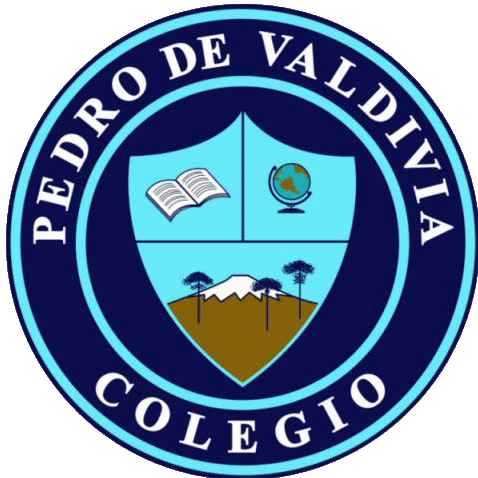 GUÍA Nº 4 USO DE RECURSOSTECNOLOGÍACONTENIDOEs primordial poder hacer algo útil con los desechos orgánicos que generamos en nuestros hogares, porque componen el 50% del volumen total de basura que se genera en el día a día. Es por eso que en esta oportunidad van a realizar un compostaje casero e individual en sus hogares.CICLO DEL COMPOSTAJE 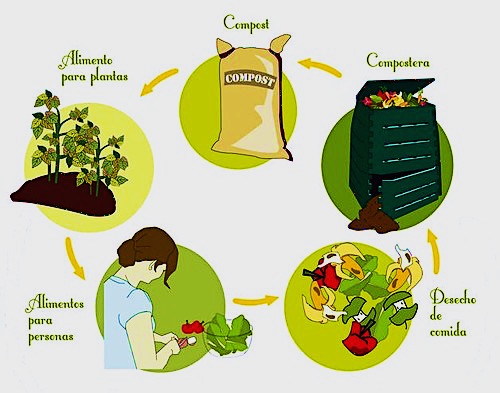 Como te habrás dado cuenta, los seres humanos formamos parte de ciclo cerrado de vida del compostaje, es decir, formamos parte del diclo de descomposición de alimentos orgánicos, porque está en nuestras manos poder sacarle provecho a esos residuos en un compostaje y así convertir en abono lo que parece desecho, o podemos tirarlos a la basura donde sólo van a aumentar el volumen de los vertederos.¿Qué tipo de residuos se consideran como orgánicos?Los residuos orgánicos son los desechos de origen vegetal (fruta, verdura, hojas, ramas, etc) que en este caso se producen dentro del contexto domiciliario, es decir, en tu casa. Lo ideal es trozar en partes pequeñas este tipo de residuos para que su descomposición sea más rápida.Ejemplo:- Cáscara de huevo molida- Restos de mate, té o café.- Cáscaras CRUDAS de frutas y verduras  (evita cuezcos)- Hojas de árboles o de verduras- residuos de frutos secos- flores, partos, hierbas.Para complementar un buen compostaje, es necesario ir alternando capas de material seco para que no se genere un exceso de humedad. Para eso te recomiendo simplemente poner una capa de tierra, de hojas secas o cartón de huevo picado chiquitito.ACTIVIDADCOMPOSTAJE EN BOTELLA Y CREACIÓN DE BITÁCORA INVESTIGATIVAMateriales: - Botella de plástico de mínimo 1,5 litros.     - Tierra- Cortacartón                                                       - Residuos orgánicos domiciliarios- MaceteroPasos a seguir:1.- A tu botella le vas a hacer orificios con ayuda del cortacartón u otra herramienta que tengas y en la base vas a hacer una especie de tapa que debe quedar unida a la botella en un extremo, para poder mantener la humedad dentro de ella.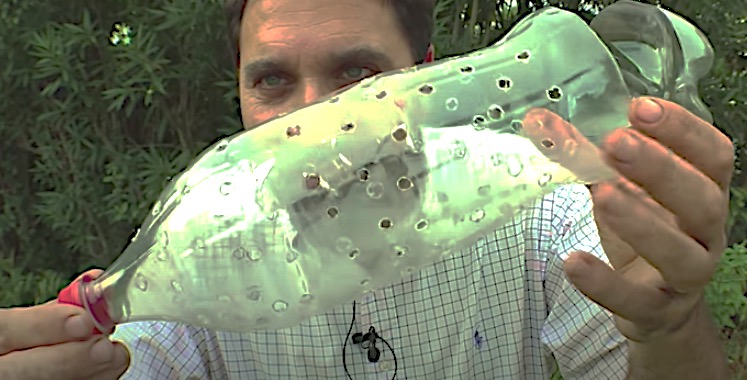 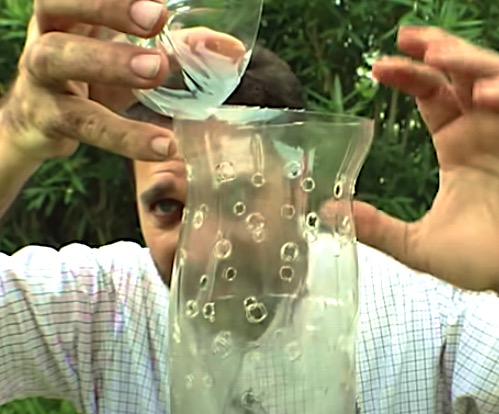 2.- En tu macetero con tierra, vas a hacer un hoyo donde tiene que caber ¾ de tu botella, es importante que la tapa quede libre. Puede ser un macetero que incluso ya tenga una planta ahí. Si no tienes macetero pero sí tienes patio y puedes hacerlo directamente en el suelo, no hay problema, también se puede.3.- Una vez instalada tu botella en la tierra, vas a comenzar a llenarla alternando capa de residuo orgánico (todo bien picado y pequeño) con capa de material seco, así sucesivamente, hasta llegar al límite de la botella. Luego vas a regar la tierra del macetero y humedecer con agua tu compostaje.4.- (OPTATIVO) Si tienes lombrices o chanchitos de tierra, te invito a que las pongas unos 10 dentro de tu compostaje porque aceleran el proceso de descomposición, por lo tanto ellas y tú salen ganando.5.- Vas a colocar una piedrita arriba de la tapa como contrapeso y mantenga la tapa cerrada.6.- Revisa tu compostaje día a día, porque no puede estar completamente seco ni tampoco completamente mojado, por lo tanto tienes que ir monitoreando su nivel de humedad. Al mes tu compost debería estar listo.BITÁCORA INVESTIGATIVA: Luego de hacer tu compostaje, vas a llevar una bitácora de observación para ir analizando el proceso de descomposición y monitorear. Vas a anotar en ella cada 3-4 días lo que vaya pasando en tu compostaje.EJEMPLOENTREGAS:PARTE 1: (Entrega 12 de junio)Enviar fotografías del proceso de creación de la botella para compostaje, hasta el paso final, incluyendo una lista de todos los residuos que agregaste 	PARTE  2: (Entrega 19 y 26 de junio)Enviar resportes hechos en tu bitácora de observación. Pueden ser por fotografía o por word.PARTE 3: (Entrega 29 de junio)Entrega de la última bitácora de observación, junto con una foto de el estado actual de tu compostaje un comentario final de tu experiencia, opinión personal y una autoevaluación de tu proceso.Cuando hayas terminado cada parte de la entrega, envía tus fotografías o Word a mi correo profecarocanon@gmail.com o a mi whatsapp +56966177508.NOMBRE:CURSO:2do MedioFECHA ENTREGA12, 19, 26 y 29 de junioPuedes ver este video para la confección de tu compostera en botella: https://youtu.be/gvL9ItbqL4g BITÁCORA DE OBSERVACIÓN COMPOSTAJEBITÁCORA DE OBSERVACIÓN COMPOSTAJENombre: Carolina CañónNombre: Carolina CañónFecha inicio de compostaje: 08 de junioFecha inicio de compostaje: 08 de junioFecha: 16 de junioHora: 11:30 amDía Nº: 8Aspectos físicos del compostajeColor: café oscuro, casi negroOlor: Olor a barro con un poco olor a descomposiciónHumedad: Está muy humedo, quizás con exceso de aguaPresencia de moscas u otros bichos: noResiduo orgánico agregadoCáscara de plátano, huevo y tomate.hojas de téMaterial seco agregadoTierra seca y cartón de huevo picado.Agua agregadaNo, por exceso de humedadFecha: 16 de junioHora: 11:30 amDía Nº: 8Comentarios y observaciones complementarias:No le agregué agua al compostaje porque creo que tiene exceso de agua y le aguegué harto material seco para que absorba. Le puse una bolsa para tapar el macetero, porque parece que el problema es que le llega mucho agua de la lluvia.Comentarios y observaciones complementarias:No le agregué agua al compostaje porque creo que tiene exceso de agua y le aguegué harto material seco para que absorba. Le puse una bolsa para tapar el macetero, porque parece que el problema es que le llega mucho agua de la lluvia.Dibuja lo que te llame hoy la atención de tu compostaje:Dibuja lo que te llame hoy la atención de tu compostaje:BITÁCORA DE OBSERVACIÓN COMPOSTAJEBITÁCORA DE OBSERVACIÓN COMPOSTAJENombre: Nombre: Fecha inicio de compostaje: Fecha inicio de compostaje: Fecha: Hora: Día Nº: Aspectos físicos del compostajeColor: Olor: Humedad: Presencia de moscas u otros bichos: Residuo orgánico agregadoMaterial seco agregadoAgua agregadaFecha: Hora: Día Nº: Aspectos físicos del compostajeColor: Olor: Humedad: Presencia de moscas u otros bichos: Fecha: Hora: Día Nº: Comentarios y observaciones complementarias:Comentarios y observaciones complementarias:Dibuja lo que te llame hoy la atención de tu compostaje:Dibuja lo que te llame hoy la atención de tu compostaje:PAUTA DE AUTOEVALUACIÓNPAUTA DE AUTOEVALUACIÓNPAUTA DE AUTOEVALUACIÓNColegio Pedro de Valdivia         Artes Visuales y TecnologíaProfesora Carolina Cañón  DIFICULTAD: 70%   PTJE. MÁXIMO: 44  PTJE. OBTENIDO:   DIFICULTAD: 70%   PTJE. MÁXIMO: 44  PTJE. OBTENIDO: Indicadores:    4  Excelente                          3  Muy bien                          2  Bien                          1  Medianamente bien                          0  No LogradoIndicadores:    4  Excelente                          3  Muy bien                          2  Bien                          1  Medianamente bien                          0  No LogradoIndicadores:    4  Excelente                          3  Muy bien                          2  Bien                          1  Medianamente bien                          0  No LogradoNombre:Curso:Fecha:Nombre:Curso:Fecha:Nombre:Curso:Fecha:CriterioCriterioIndicadorRealicé la actividad paso a paso, sin saltarme nadaRealicé la actividad paso a paso, sin saltarme nadaFui responsable con mi material de trabajo en casaFui responsable con mi material de trabajo en casaColaboré con el orden después de hacer uso de mis materiales en casaColaboré con el orden después de hacer uso de mis materiales en casaTomé este trabajo como un compromiso medioambientalTomé este trabajo como un compromiso medioambientalSuperé las dificultades que este trabajo me presentóSuperé las dificultades que este trabajo me presentóSupe diferenciar cuáles son los residuos orgánicos Supe diferenciar cuáles son los residuos orgánicos El residuo fue picado antes de incluirlo al compostEl residuo fue picado antes de incluirlo al compostAgregué capas de material seco en mi compostAgregué capas de material seco en mi compostObservé con atención los cambios de mi compostObservé con atención los cambios de mi compostFui anotando las observaciones en mi bitácoraFui anotando las observaciones en mi bitácoraFui constante en el cuidado y mantención de mi compostFui constante en el cuidado y mantención de mi compostTOTAL PUNTAJETOTAL PUNTAJE